Рабочий лист занятия внеурочной деятельностиФамилия Имя_________________________________________________________________Тема занятия__________________________________________________________________Определение типа волос (по  справочным  материалам определите тип своих волос)__________________________________________________________________! Вспомните правила техники безопасности при работе с веществами и оборудованиемЛабораторная работа «Определение pHшампуня»А) с помощью цифровых датчиков1.Приготовьте раствор шампуня, растворив 5-6 капель в дистиллированной воде.2. Перед началом работы проводится подготовка электрода pH. Снимается защитный колпачок, в лабораторной «промывалке» с дистиллированной водой ополаскивается электрод, высушивается с помощью фильтровальной бумаги.3. Запускается программа измерения «Цифровой лаборатории».4. Мультидатчик подключается к pH датчику.5. Исследуемый образец помещается в химический стакан.6. pH датчик помещается в исследуемый раствор, через 5-7 минут фиксируется показатель.7. Для других образцов провести аналогичные измерения, результаты записать в таблицу.Б) с помощью универсальной индикаторной бумагиПоместите универсальный индикатор в раствор шампуня. По шкале определите значение pH.Проанализируйте лабораторную работу и сделайте выводы, заполнив таблицу.Составьте памятку по уходу за волосами____________________________________________________________________________________________________________________________________________________________________________________________________________________________________________________________________________________________________________________________________________________________________________________________________________________________________________________________________________________________Справочные материалы.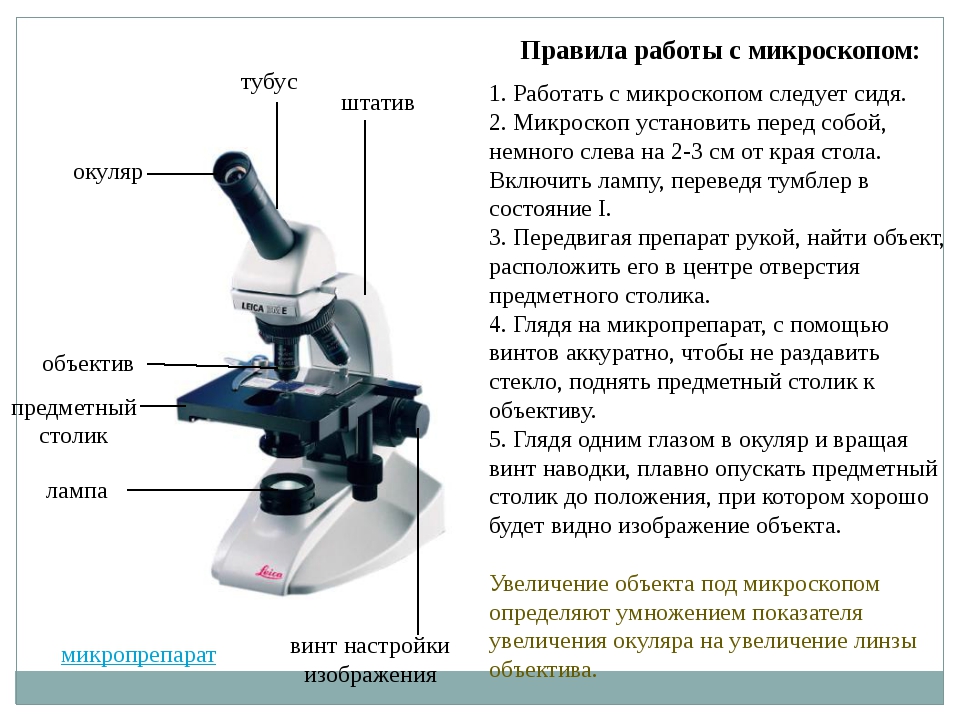 Определение типа волос.                         Определение рН.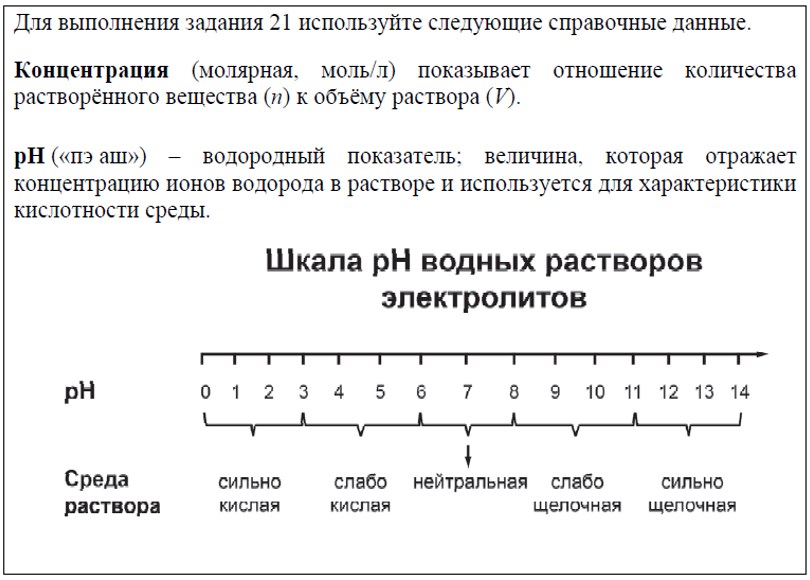 Кислотность кожиПоверхность кожи покрывает плёнка, состоящая из жира, пота и кислот. Ещё она называется мантией. На поверхности кожи живут полезные бактерии. В результате их жизнедеятельности образуются различные кислоты. В основном — молочная, лимонная и уксусная. Именно поэтому плёнка называется кислотной мантией и её рН— тоже кислотный.рН кожи варьируется от 3 до 7. Например, pH здоровой кожи лица и головы — 4,7-5,7. Средства по уходу с уровнем pH = 3,5-5,5 считаются благоприятными для волос. Нейтральным показателем для волос и кожи головы человека является уровень рН = 4,5-5,5.№Название шампуняpH (датчик)pH (индикатор)вывод1«Чистая линия»2«ELSEVE»3HEAD & SHOULDERSУ вас сухие волосы, если: они остаются чистыми по 6-7 днейотсутствует блеск;кончики ломаются и секутся;волосы легко электризуются;сушка феном делает их более хрупкими;очень сложно уложить.У вас жирные волосы, если: уже на следующий день после мытья прическа выглядит грязной;кончики почти не секутся;пряди быстро становятся тяжелыми, приобретают некрасивый сальный блеск;хорошо укладываются. Но держат форму недолго;после мытья нет ощущения сухости кожи;не электризуются.У вас нормальные волосы, если: локоны становятся жирными примерно на 3 день после мытья;кончики бывают суховатыми, но секутся редко;сушка феном не портит их вид;после мытья иногда бывает ощущение стянутой кожи;иногда электризуются;хорошо укладываются и держат форму.У вас комбинированные волосы, если: кончики сухие и посеченные;у корней волосы становятся жирными уже на 3 день;локоны приобретают сальный блеск по всей длине на 4 день после мытья;концы электризуются;иногда после мытья возникает ощущение сухости кожи головы;после сушки феном кончики пушатся;держится только прикорневая укладка